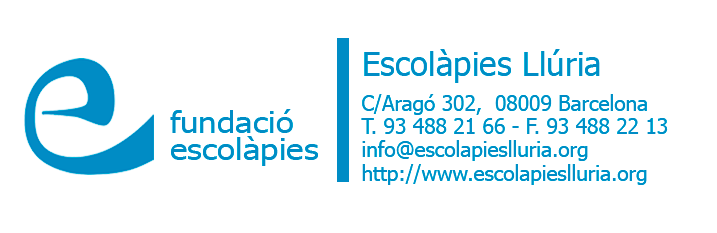 Benvolguda família, En aquest document trobareu el format i procediment de matriculació i les condicions econòmiques del programa de doble titulació Diploma Dual per al proper curs 2021/2022 per als alumnes de la nostra escola.És imprescindible que, a més d’aquest document, feu el registre de matriculació online a l’adreça que s’indica al final del document.Un cop fet el registre online, rebreu un correu electrònic des d’Academica amb el document oficial, que ens haureu de fer arribar signat, juntament amb aquest document que us remetem des de l’escola.Aquest programa està sent un èxit per als alumnes de l’escola que es van comprometre amb els seus estudis i que van decidir fer un esforç per aconseguir noves fites. Per aquest motiu, des de la nostra institució es va decidir donar suport al compromís dels alumnes, aportant unes condicions i avantatges per a la realització d’aquests estudis de doble titulació, que continuarem mantenint per als alumnes que comencen el programa aquest proper curs.Aquests avantatges i condicions aportats des de l’escola es mantindran per a l’alumne fins que finalitzi el programa. Qualsevol canvi que es produeixi en aquests avantatges i condicions durant els cursos vinents només afectarà els alumnes que comencin el programa en aquell curs.És per això que en aquest document d’inscripció s’inclou una taula de “Condicions econòmiques des de l’escola“ que no queda reflectida en el document de registre online d’Academica, ja que Academica factura els imports en les dates i forma reflectits a la taula “Condicions oficials”.D’aquesta manera Academica facturarà a la nostra entitat escolar els imports en les formes i dates establertes pel programa, i des de l’escola us facturarem a les famílies aplicant les condicions i avantatges que aportem als nostres alumnes i que estan detallades en aquest document que us enviem. DIPLOMA DUAL – HIGH SCHOOL DIPLOMACONDICIONS ECONÒMIQUES - Escola Escolàpies LlúriaCurs 2021/2022Normes de pagament i cancel·lacióAquest acord d’inscripció es pot cancel·lar dins dels cinc dies naturals de l’activació del curs, sempre que aquesta cancel·lació sigui notificada per escrit al Director del Programa i a bajas@academicaschools.es. Si aquesta cancel·lació es realitza, l’escola immediatament reemborsarà íntegrament totes les despeses de matrícula i taxes abonades, segons l’acord d’inscripció, i el reemborsament s’efectuarà no més tard de trenta dies després de la cancel·lació.Aquesta disposició no es durà a terme si l’alumne ja ha començat les classes o utilitzat les plataformes. Igualment un alumne podrà sol·licitar la baixa per al segon semestre del curs que estigui realitzant abans dels cinc dies naturals de l’inici d’aquest. Haurà de notificar-ho per escrit a bajas@academicaschools.es i en aquest cas l’escola reemborsarà els imports facturats corresponents al segon semestre del curs.Academica factura a l’escola els totals corresponents a las taxes de matriculació i taxes tecnològiques durant el mes de juny, el primer semestre a inicis de setembre i el segon semestre a primers de gener. Igualment, Academica reintegrarà els imports facturats a l’escola corresponents a les baixes realitzades en data i forma. Les condicions econòmiques, facturacions, facilitats o condicions de pagament aquí establertes per l’escola als seus alumnes no substitueixen les condicions i dates de pagament de l’escola a Academica. L’escola facturarà a l’alumne les taxes durant el mes de juliol i prorratejarà l’import anual en 10 quotes mensuals de setembre a juny. En cas de baixa, l’alumne es compromet al pagament de les quotes corresponents fins al pagament complet del semestre en el qual causi baixa. Per a poder beneficiar-se dels avantatges en els condicions i terminis establerts per l’escola, l’alumne ha d’estar al corrent de pagament de totes les quotes de l’escola. Nom i cognoms de l’alumne:________________________________________________________  Curs que farà l’alumne en el 2021/2022:  ______________________________________________Firma acceptació alumne I pares/tutors:  ___________________   ALUMNE   ______________________     ________________   PARES/TUTORS   ___________________REGISTRE ONLINE OBLIGATORI: www.academicaschools.es/inscripcion/183AQUEST DOCUMENT I L’ACORD D’INSCRIPCIÓ QUE REBRAN EN REALITZAR EL REGISTRE ONLINE S’HAN DE LLIURAR SIGNATS A LA SECRETARIA DE L’ESCOLA1. Preu oficial del Programa Diploma Dual 2. Condicions econòmiques finals que factura l’escola a l’alumne